CONNEXION ET ADMINISTRATION CENTRALISÉES POUR PLUS DE SIMPLICITÉPas de nouveau compte pour GéoSIEEEN ! Il suffira de changer de profil, sans renouveler votre mot de passe.Pour SIT’EAU, Une gestion électronique des documents associés est disponible et accessible en permanence.Si la solution vous intéresse, n’hésitez pas à nous solliciter pour plus de renseignement, un technicien pourra établir si vous le souhaitez, une proposition chiffrée.CONTACTEric DANIONTél : 03 86 59 50 52 ou 06 30 16 58 87Mail : eric.danion@sieeen.frSig Tél : 03 86 59 76 90 poste 260 Mail : sig@sieeen.fr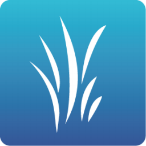 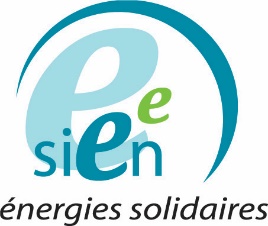 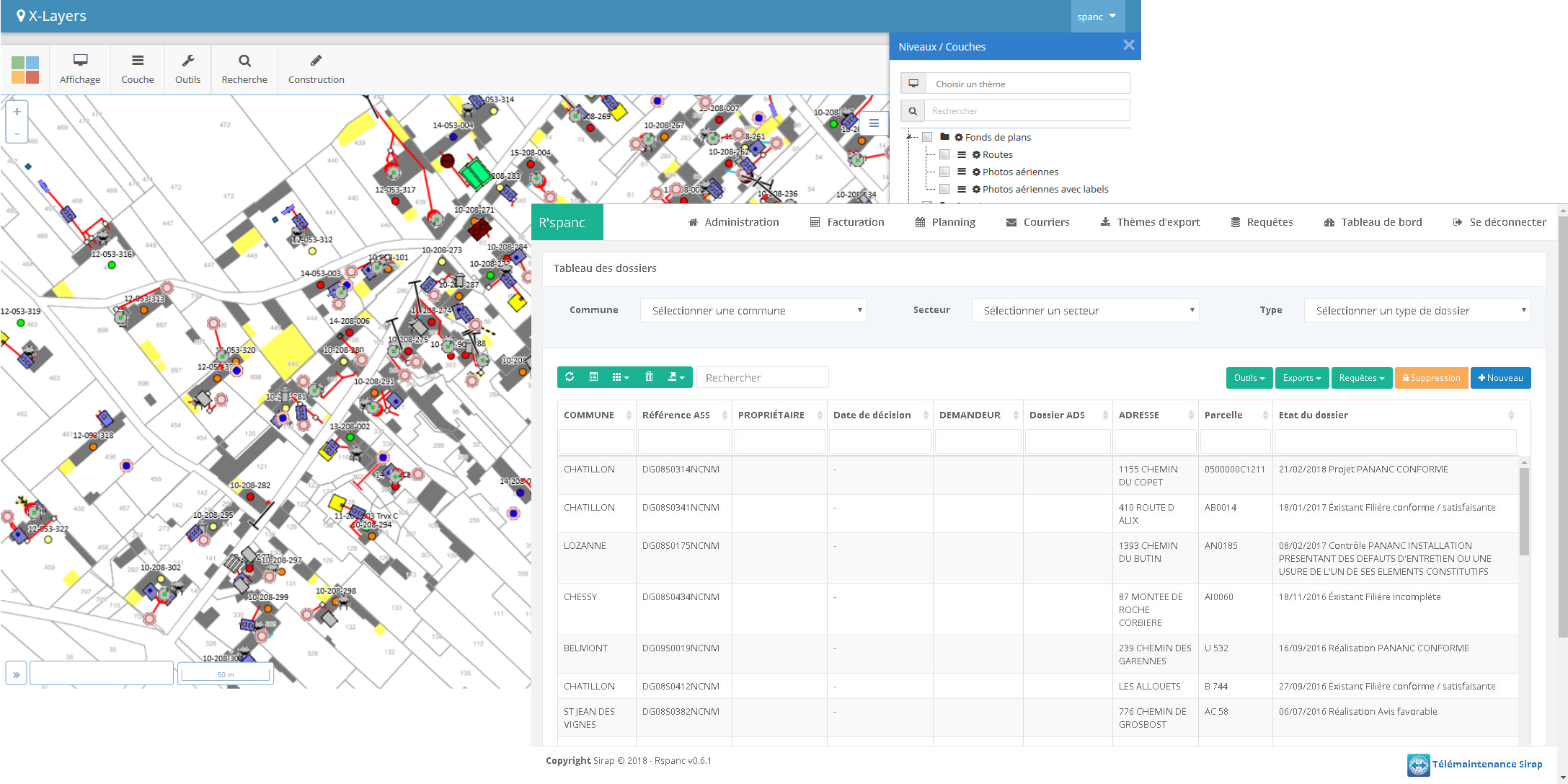 SIT’EAU, UNE APPLICATION SIMPLE, COMPLETE ET ADAPTÉE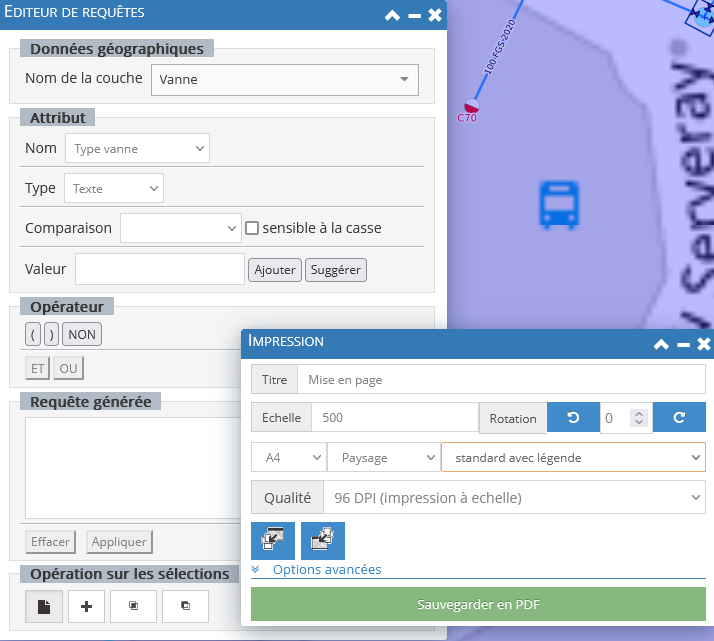 Thématiques adaptées à la problématique métier ;Possibilité d’ajouter une photo et de se géo-localiser ;Suivi patrimonial des réseaux.DES DÉVELOPPEMENTS DEDIES ET ADAPTES A LA PROBLEMATQUE METIER.En lien avec la règlementation (loi eau du 30/12/2006 et arrêtés associés), des géo standards en vigueurs (RAEPA, Règlementation anti-endommagement et PCRS) et respect des prescriptions, un service clé en main vous est proposé, inclus à SIT’EAU. Il permet de gérer précisément tous les réseaux   en compétence et d’interagir avec les organismes et administrés concernés.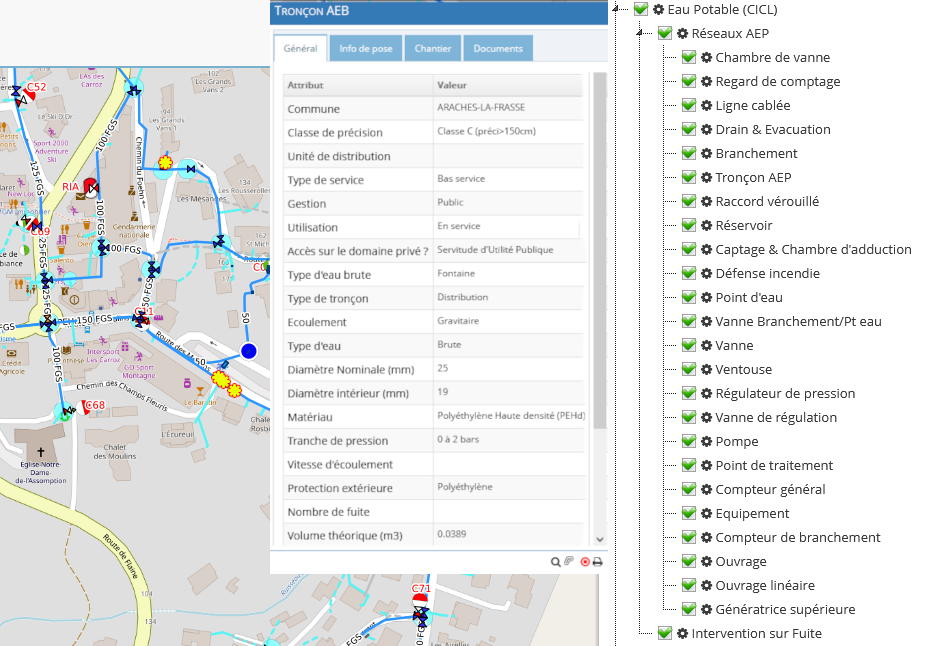 Affichage, modification et suivi des informations ;Association des dossiers et documents dans le temps et historisation des échanges ;Edition et transfert des documents, respect des normes RAEPA ;Gestion des plannings.